附表4 Attachment 4外國學生入學申請表具結書2021 International Student Affidavit申請人姓名/Name of Applicant：                                                申請系所/Apply for Department/Institute：                                         修讀學位/Degree to Pursue：                                                   一、本人保證不具中華民國國籍，且未具僑生身份，或已喪失中華民國國籍滿8年。
I certify that I do not have the nationality of the Republic of China or overseas Chinese status, or I have officially given up my ROC citizen status for more than 8 years.
中華民國國籍法，第二條：有下列各款情形之一者，屬中華民國國籍： 
(一)出生時父或母為中華民國國民。 
(二)出生於父或母死亡後，其父或母死亡時為中華民國國民。 
(三)出生於中華民國領域內，父母均無可考，或均無國籍者。 
(四)歸化者。 
According to Article 2 of the Nationality Act of the Republic of China, a person shall have the nationality of the Republic of China under any of the conditions provided by the following subparagraphs:i. His/Her father or mother was a national of the Republic of China when he/she was born.ii. He/She was born after the death of his/her father or mother, and his/her father or mother was a national of the Republic of China at the time of death.iii. He/She was born in the territory of the Republic of China, and his/her parents can’t be ascertained or both were stateless persons.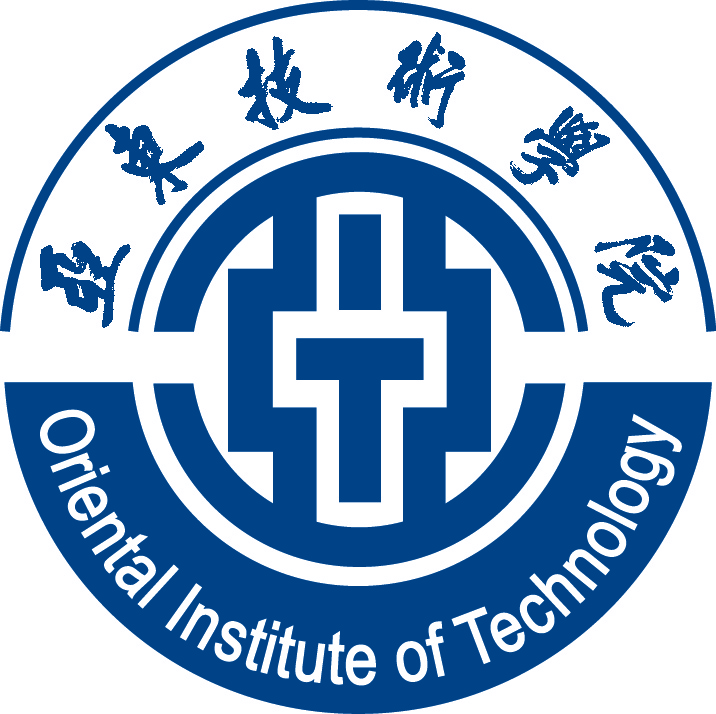 iv. He/She has undergone the nationalization process.二、本人未曾在中華民國完成申請就學或遭退學。
II. I have never gone through an application for any program or have been expelled from any school in the Republic of China.三、本人所提供之國外學歷證件，在畢業學校所在國家均為合法有效取得，並相當於中華民國國內之各級合法學校授予之相當學位。
III. All the foreign academic certificates I submitted have been lawfully acquired in the country where the school I graduated from is located, and are equivalent of diplomas conferred by all levels of registered schools in the Republic of China.四、本人已詳閱簡章內容，並遵守簡章之相關規定。
IV. I have read the Application Instructions thoroughly and will follow all the rules. 上述所陳之任一事項同意授權  貴校查證，如有不實或不符規定等情事，於入學後經查證屬實，本人願意接受貴校取消入學資格並註銷學籍，絕無異議。
I hereby agree to authorize your school to verify all of the aforementioned statements. If any of the statements is found untrue or in violation of this regulation after enrollment, I will accept your school’s authority to cancel my admission and OIT student status without objection.
此致亞東技術學院/To Oriental Institute of Technology申請人簽名/ Applicant’s Signature：                        日期/Date：              護照號碼/ Passport No.：                               